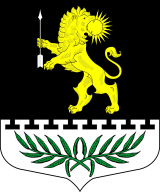 ЛЕНИНГРАДСКАЯ ОБЛАСТЬЛУЖСКИЙ МУНИЦИПАЛЬНЫЙ РАЙОНАДМИНИСТРАЦИЯ СЕРЕБРЯНСКОГО СЕЛЬСКОГО ПОСЕЛЕНИЯПОСТАНОВЛЕНИЕ                                                                                      от   17 апреля  2017 года                                  №  72О внесении изменений в административный регламент предоставления муниципальной услуги «Предоставление доступа к справочно-поисковому аппарату библиотек, базам данных», утвержденного постановлением № 116 от 01.08.2016 года. В соответствии с Федеральным законом от 27.07.2010 № 210-ФЗ года «Об организации предоставления государственных и муниципальных услуг», постановлением Правительства Российской Федерации от 11.11.2005 № 679 «О Порядке разработки и утверждения административных регламентов исполнения государственных функций (предоставления государственных услуг)», постановлением Правительства Российской Федерации от 16.05.2011 г. N 373 "О разработке и утверждении административных регламентов исполнения государственных функций и административных регламентов предоставления государственных услуг", постановлением Правительства Ленинградской области от 05.03.2011 N 42 "Об утверждении Порядка разработки и утверждения административных регламентов исполнения государственных функций (предоставления государственных услуг) в Ленинградской области, Постановление Правительства Ленинградской области от 30 июня 2010 г. N 156 "О формировании и ведении Реестра государственных и муниципальных услуг (функций) Ленинградской области и портала государственных и муниципальных услуг (функций) Ленинградской области", постановлением администрации Серебрянского  сельского поселения от 11.10.2011 № 40 «Об утверждении Порядка разработки и утверждения административных регламентов предоставления муниципальных услуг (исполнения муниципальных функций)» и руководствуясь  решением комиссии по повышению качества и доступности предоставления государственных и муниципальных услуг в Ленинградской области (протокол № 4 – 0/15-У от 21.01.2015г.),ПОСТАНОВЛЯЮ:1.   Внести изменения в административный регламент муниципальной услуги предоставляемой администрацией Серебрянского сельского поселения «Предоставление доступа к справочно-поисковому аппарату библиотек, базам данных», утвержденного постановлением № 116 от 01.08.2016 года. 1.1. пункт 1.2.1 изложить в следующей редакции:1.2.1. Муниципальную услугу предоставляют подведомственные учреждения органа местного самоуправления Социально-культурный центр досуга и отдыха «Романтик» Серебрянского сельского поселения (СКЦДиО «Романтик») (далее – учреждения).   1.2. Пункт 1.3. слово «Администрации» заменить словом «учреждений».1.3. пункт 1.7., подпункт в) второй абзац – слово «Администрации» заменить словом «учреждения».1.4. пункт 2.2. слова «Муниципальную услугу предоставляет администрация Сереборянского сельского поселения Лужского муниципального района Ленинградской области (далее - Администрация).» заменить словами «Муниципальную услугу предоставляют подведомственные учреждения органа местного самоуправления Социально-культурный центр досуга и отдыха «Романтик» Серебрянского сельского поселения (СКЦДиО «Романтик») (далее – учреждения).»1.5. пункт 2.17.2 изложить в следующей редакции:2.17.2. Предоставление муниципальной услуги в электронной форме осуществляется посредством удалённого подключения к сайту учреждения, а также посредством ЕПГУ либо ПГУ ЛО в следующем порядке:2.17.2.1. Предоставление муниципальной услуги в электронном виде осуществляется при технической реализации услуги на ПГУ ЛО и/или на ЕПГУ.Деятельность ЕПГУ и ПГУ ЛО по организации предоставления муниципальной услуги осуществляется в соответствии с Федеральным законом  от 27.07.2010 № 210-ФЗ «Об организации предоставления государственных и муниципальных услуг».2.17.2.2. Для получения муниципальной услуги через ЕПГУ или через ПГУ ЛО заявителю необходимо предварительно пройти процесс регистрации в Единой системе идентификации и аутентификации (далее – ЕСИА).2.17.2.3. Для получения муниципальной услуги через ПГУ ЛО заявителю необходимо:пройти идентификацию и аутентификацию в ЕСИА;в личном кабинете выбрать требуемую услугу в перечне услуг, оказываемых на ПГУ ЛО, и перейти на страницу, содержащую описание этой услуги.В результате произведенного выбора заявителю будет предоставлена ссылка на сайт учреждения, содержащий доступ к справочно-поисковому аппарату библиотек, базам данных.1.6 приложение № 1 дополнить таблицей следующего содержания:Информация о местонахождении, электронных адресах, телефонахучреждений, участвующих в предоставлении муниципальной услуги  по предоставлению доступа к справочно-поисковому аппарату библиотек, базам данныхГрафик работы библиотеки МО 2. Административный регламент по предоставлению муниципальной услуги «Предоставление доступа к справочно-поисковому аппарату библиотек, базам данных» изложить в новой редакции (Приложение).3.      Постановление вступает в силу со дня его официального опубликования.4.   Разместить настоящее постановление  в сети Интернет  на официальном сайте администрации  Серебрянского сельского поселения Лужского  муниципального района: Серебрянское.РФ4.       Контроль за исполнением постановления оставляю за собой.Глава администрацииСеребрянского сельского поселения                                                 С.А. Пальок                                                                              № п/пПолное наименование учреждения в соответствии с УставомЮридический адрес, адрес Internet-сайтаФИО руководителяРабочий телефон,e-mail1Социально-культурный центр досуга и отдыха «Романтик» Серебрянского сельского поселения188284, Ленинградская область, Лужский район, поселок Серебрянский, улица Совхозная дом 18а Тимофеева Любовь АнатольевнаДни недели, время работы администрации МО                               Дни недели, время работы администрации МО                               Дни неделиВремяПонедельникс 10.00 до 18.00, перерыв с 13.00 до 14.00ВторникВыходныеСреда с 10.00 до 18.00, перерыв с 13.00 до 14.00Четверг ВыходныеПятница с 10.00 до 18.00, перерыв с 13.00 до 14.00Суббота, воскресеньеВыходные